Приложение 22                                          к решениюБерезниковскойгородской Думыот 25.10.2017 № 301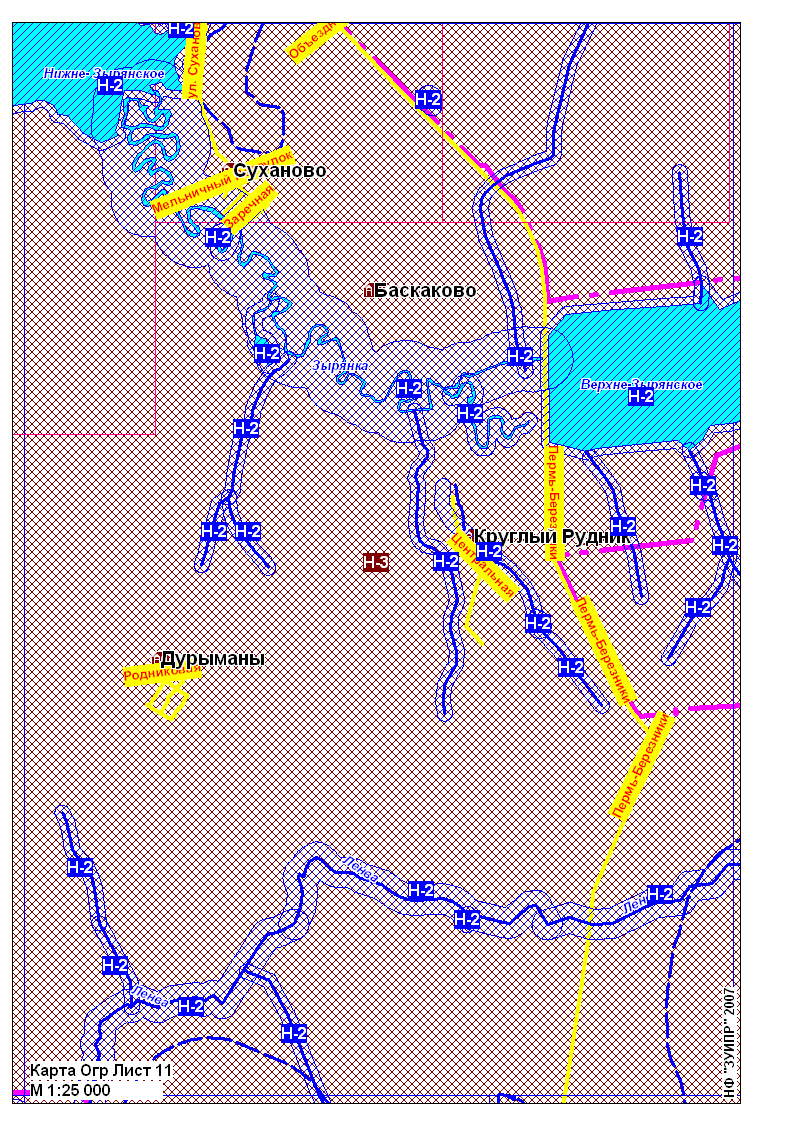 